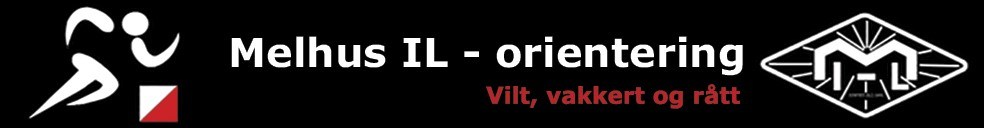 PM for O6`er 2019LØP 2019O6`ERENDetter er et åpne treningsløp arrangert av Melhus IL.  For MIL-løpere er disse løpene et internt sammenlagt-arrangement med premiering.NB! Er det mange løpere fra samme klubb utenom Melhus har det vært flott om å få vite dette noen få dager før løpet, da vi trykker løyper på forhånd.LØPSOPPLYSNINGERFor nærmere opplysninger om det enkelte arrangement henvises det til lagets hjemmeside der det blir publisert viktige opplysninger som angår det enkelte løp 2-3 dager før løpsstart.Er dette ikke nok kan du kontakte løypelegger eller Eivind Bakk på mobil: 918 56 439. KLASSER OG LØYPELENGDERSTARTKONTINGENTGratis!RESULTATERAlt blir lagt inn i Melhus-resultater i Eventor og lastet opp samme kveld. Vi har også omtale på vår hjemmeside og Facebook-side.DATOKARTSTARTPLASS - LØPSOMRÅDEANSVARLIG / LØYPELEGGER29. maiSkjetnemarkaSkjetnemyra – MomarkaEivind Bakk918 56 4395. juniVassfjellet VestRye – FuglåsmyraAudun Kleiven416 28 50519. juniØybergaBjønnabakkenReidun og Gunleiv Sæland941 39 47028. augustVassfjellet VLomtjønna / Lenadalen og LitlfjelletHege Solhjem Melhuus477 51 10111. septemberFremoFremoMartin Melhuus976 98 72525. septemberGimseBrekkåsenEivind Bakk / Audun Bakk918 56 439 / 473 18 6561,5km Ny2,0km C3,0km B4,5km A/BNybegynnerD-12 + D65-H-12 + H75- + 2km TrimD13-16 + D17-34 + D35-64 + H13-16 + H50-74 + 3km TrimH17-49